Нетрадиционные способы рисования с детьми ТЕХНИКА гратажОпределение понятияГраттаж — это графический рисунок, который наносят на бумагу с помощью острого инструмента. Только не спешите думать, что нужно будет вырезать фигуры из бумаги. Рисунок наносится на специальную основу. С этой целью картон или простой лист бумаги покрывают тушью и дают краске высохнуть. Только после этого острой «кистью» процарапывают рисунок.Такую технику изображения уже достаточно давно преподают в художественных школах и детских студиях рисования. Однако дети крайне редко применяют ее на практике. А зря. Созданные с помощью граттографии рисунки получаются объемными и, главное, уникальными. В созданном, таким образом, произведении присутствует какая-то загадка.Важные аспектыВ художественной школе преподаватели подробно объясняют, как создать картину с помощью техники граттаж. Но что делать, если ребенок не посещает такого рода заведение? Вы можете сами обучить его данному методу рисования. Итак, граттаж, техника рисования.В первую очередь для создания рисунка следует подготовить основу. Для этого лучше всего использовать картон. В зависимости от пожеланий основу можно оставить белой либо окрасить ее в произвольный цвет. Обратите внимание, что если не раскрашивать картон, то рисунок на выходе получится черно-белым.Второй важный момент — это используемый инструмент. В качестве «кисти» может выступать вязальная спица, скальпель, деревянная маникюрная палочка или шариковая ручка.Для создания основы рисунка используются преимущественно акварельные краски, акрил или гуашь. Однако допустимо применение восковой пастели или масляного фона. Граттаж, Мастер-классТворческий процесс начинается с закрашивания картона. По вашему желанию можно использовать один цвет либо внести в картину несколько сочных красок. Когда основа высохнет можно переходить ко второму этапу рисования — затирки.Этот момент крайне важен. Следует тщательно натереть основу парафином или воском. Обратите внимание, что эту работу необходимо выполнить качественно. Парафиновый слой должен покрывать каждый миллиметр картона. Обязательно проверьте качество проделанной работы. Для этого поднесите лист к источнику света. На свету отчетливо видно пропущенные места.Третий этап работы — нанесение черной краски. Здесь лучше использовать тушь, акрил или гуашь. Обратите внимание, что для каждого материала используется индивидуальный метод нанесения. Так, для нанесения туши понадобиться дополнительно жидкое или обычное мыло. В отельной тарелочке разведите мыльную воду и периодически макайте в нее кисть. Гуашь же разводят жидким мылом в отдельной баночке, без добавления воды.Данная хитрость позволяет равномерно распределить краску по парафиновой поверхности. Теперь следует дождаться полного высыхания основы. Эта процедура должна проходить при естественных условиях. Не следует ускорять процесс высыхания подручными средствами (к примеру, феном). За счет нагрева, нанесенный на картон воск, начнет плавиться и впитается в бумагу. В результате верхний слой невозможно будет процарапать.Заключительный этап работы — нанесение рисунка. Этот процесс очень кропотлив. И самое главное, если линия была проведена, избавиться от нее уже не получиться. Ввиду этого мы рекомендуем вам для начала нарисовать рисунок на простом листе бумаги. Затем наложить его на черную основу и вновь прорисовать очертания рисунка с помощью шариковой ручки. В результате на черной основе отмечается ваш рисунок и вам останется только процарапать его острым инструментом. Вот и все, граттаж — картина готова.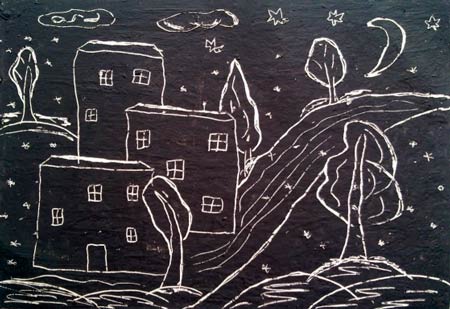 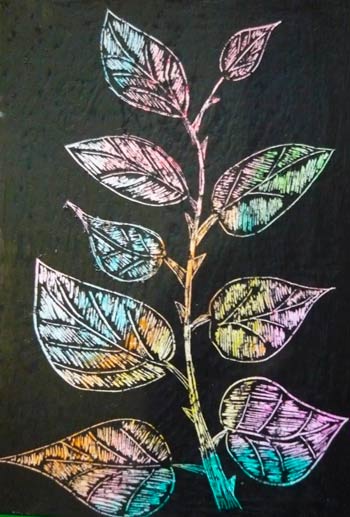 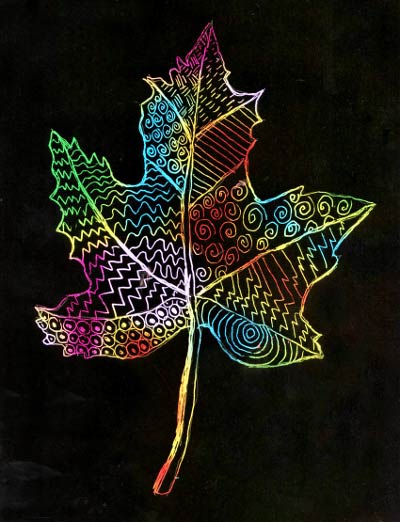 